УКРАЇНАПАВЛОГРАДСЬКА МІСЬКА  РАДАДНІПРОПЕТРОВСЬКОЇ  ОБЛАСТІ(__ сесія VІІІ скликання)ПРОЄКТ  РІШЕННЯвід 05.12.2023р.     		                                                     №_________Про затвердження проєктів землеустрою щодо відведення земельних ділянок та надання земельних ділянок у власність, користуванняКеруючись п. 34 ч.1 ст.26 Закону України "Про місцеве самоврядування в Україні", ст.ст.12,39,93,123,124,124-1 Земельного кодексу України, ст.50 Закону України "Про землеустрій", Законами України "Про землі енергетики та правовий режим спеціальних зон енергетичних об'єктів", "Про оренду землі", "Про державний земельний кадастр",                        "Про державну реєстрацію речових прав на нерухоме майно та їх обтяжень",                     Постановою КМУ від 17.10.2012р. №1051 "Про затвердження Порядку ведення Державного земельного кадастру", рішенням 34 сесії VII скликання від 13.02.2018р.                           №1062-34/VII "Про затвердження переліку назв вулиць, провулків, проїздів, проспектів, бульварів, площ у місті Павлоград", рішенням 31 сесії VIII скликання від 13.12.2022р.            №829-31/VIII "Про перейменування вулиць та провулків міста Павлоград", розглянувши матеріали документацій із землеустрою зі складання проєктів землеустрою щодо відведення                      земельних ділянок, міська радаВИРІШИЛА:Затвердити проєкт землеустрою щодо відведення земельної ділянки:1.1 АКЦІОНЕРНОМУ ТОВАРИСТВУ "ДТЕК ДНІПРОВСЬКІ ЕЛЕКТРОМЕРЕЖІ" (ідентифікаційний код хххххххх), на вул.Преображенська, в районі будинку 5,                          площею 0,0004 га, кадастровий номер 1212400000:03:015:0003.1.2 АКЦІОНЕРНОМУ ТОВАРИСТВУ "ДТЕК ДНІПРОВСЬКІ ЕЛЕКТРОМЕРЕЖІ" (ідентифікаційний код хххххххх), на вул.Преображенська, в районі будинку 5,                          площею 0,0011 га, кадастровий номер 1212400000:03:015:0004.1.3 АКЦІОНЕРНОМУ ТОВАРИСТВУ "ДТЕК ДНІПРОВСЬКІ ЕЛЕКТРОМЕРЕЖІ" (ідентифікаційний код хххххххх), на вул.Преображенська, в районі будинку 5,                          площею 0,0004 га, кадастровий номер 1212400000:03:015:0005.1.4 ТОВАРИСТВУ З ОБМЕЖЕНОЮ ВІДПОВІДАЛЬНІСТЮ "МОНТЕ-КАРЛО СВ" (ідентифікаційний код хххххххх), на вул.Осіння, 14-а, площею 0,1600 га, кадастровий номер 1212400000:02:001:0026.1.5 Товариству з обмеженою відповідальністю "Науково-виробнича фірма "Підйомник" (ідентифікаційний код хххххххх), на вул.Заводська,46, площею 0,3000 га, кадастровий номер 1212400000:01:008:0019.1.6 Комунальній бюджетній установі "Міський культурно-дозвільницький центр" (ідентифікаційний код хххххххх), на вул.Робоча,29, площею 0,0403 га, кадастровий номер 1212400000:02:016:0194.1.7 Громадянці Маляновій Маріанні Володимирівні (ідентифікаційний номер хххххххххх), на вул.Дніпровська,81, площею 0,1085 га, кадастровий номер 1212400000:02:001:0032.1.8 Громадянину Худавердієву Емілю Акіф огли (ідентифікаційний номер хххххххххх), на пров.Вовчка Марка, район ж/б №56, площею 0,0538 га, кадастровий номер 1212400000:02:058:0218.1.9 Громадянці Колосовій Ользі Іванівні (ідентифікаційний номер хххххххххх),                     на пров. Берестовий, 40, площею 0,1000 га, кадастровий номер 1212400000:02:048:0306.1.10 Громадянину Плахотному Анатолію Миколайовичу (ідентифікаційний номер хххххххххх), на вул. Севастопольська, 30, кадастровий номер 1212400000:03:008:0031.1.11 Громадянці Жорняк Олені Володимирівні (ідентифікаційний номер хххххххххх),  на вул. Караванченка (в районі будинку № 25), площею 0,0033 га, кадастровий номер 1212400000:02:029:0042.1.12 Громадянину Борисенку Григорію Андрійовичу (ідентифікаційний номер хххххххххх), на пров. Вовчка Марка, (в районі ж/б № 58), площею 0,0487 га, кадастровий номер 1212400000:02:058:0217.1.13 Громадянину Черток Олександру Марковичу (ідентифікаційний номер хххххххххх), на вул.Дмитра Бочарникова,3, площею 0,2608 га, кадастровий номер 1212400000:01:007:0075.1.14 Громадянину Довганенку Олексію Вячеславовичу (ідентифікаційний номер хххххххххх), для обслуговування будівель та споруд, у зв'язку зі зміною цільового призначення, з (КВЦПЗ) - 03.07 - (для будівництва та обслуговування будівель торгівлі)                     на (КВЦПЗ) - 03.15 - (для будівництва та обслуговування інших будівель громадської забудови) - землі житлової та громадської забудови, на вул.Верстатобудівників,9а,                    площею 0,1497 га, кадастровий номер 1212400000:03:018:0178, із земель, які знаходяться в приватній власності у гр.Довганенка О.В.1.15 Громадянину Степанову Григорію Олександровичу (ідентифікаційний номер хххххххххх), для будівництва і обслуговування житлового будинку, господарських будівель і споруд, у зв'язку зі зміною цільового призначення, з (КВЦПЗ) - 03.07 - (для будівництва та обслуговування будівель торгівлі) на (КВЦПЗ) - 02.01 - (для будівництва і обслуговування житлового будинку, господарських будівель і споруд (присадибна ділянка) - землі житлової та громадської забудови, на вул.Шутя,25А, площею 0,0536 га, кадастровий номер 1212400000:02:013:0012, із земель, які знаходяться в приватній власності у гр.Степанова Г.О.1.16 Громадянину Глєбову Леоніду Івановичу (ідентифікаційний номер хххххххххх), для будівництва і обслуговування житлового будинку, господарських будівель і споруд,                     у зв'язку зі зміною цільового призначення, з (КВЦПЗ) - 01.03 - для ведення особистого селянського господарства на (КВЦПЗ) - 02.01 - (для будівництва і обслуговування житлового будинку, господарських будівель і споруд (присадибна ділянка) - землі житлової та громадської забудови, на вул.Дніпровська,399, площею 0,0365 га, кадастровий номер 1212400000:03:006:0100, із земель, які знаходяться в приватній власності у гр.Глєбова Л.І.1.17 Комунальному підприємству "Павлоградтрансенерго" Павлоградської міської ради (ідентифікаційний код хххххххх), для обслуговування тепломережі, вид цільового призначення земель (КВЦПЗ) - 03.12 - (для будівництва та обслуговування будівель                закладів комунального обслуговування), на вул.Шевченка, район пологового будинку,          площею 0,0222 га, кадастровий номер 1212400000:02:032:0034, із земель міської ради,                         які не надані у власність та користування, землі житлової та громадської забудови.Надати згоду на укладання договору постійного безоплатного земельного сервітуту                  на зазначену земельну ділянку з кодом обмеження у використанні 07.13 - право на розміщення об’єктів трубопровідного транспорту. Зобов'язати землекористувача протягом одного місяця з моменту прийняття даного рішення забезпечити укладання та державну реєстрацію договору постійного безоплатного земельного сервітуту на земельну ділянку.Надати: 2.1 АКЦІОНЕРНОМУ ТОВАРИСТВУ "ДТЕК ДНІПРОВСЬКІ ЕЛЕКТРОМЕРЕЖІ" (ідентифікаційний код хххххххх) земельну ділянку для будівництва та обслуговування                ЛЕП-0,4 кВ від оп.№1 ПЛ-0,4 кВ ТП-130 А-3 до вул.Преображенська, р-н б.5, вид цільового призначення земель (КВЦПЗ) - 14.02 - (для розміщення, будівництва, експлуатації та обслуговування будівель і споруд об'єктів передачі електричної енергії),                                                на вул.Преображенська, в районі будинку 5, площею 0,0004 га, кадастровий номер 1212400000:03:015:0003, із земель міської ради, які не надані у власність та користування, землі промисловості, транспорту, електронних комунікацій, енергетики, оборони та іншого призначення, в оренду строком на 20 (двадцять) років.Строк оренди на даний термін встановлений на підставі голосування депутатів на сесії Павлоградської міської ради.Визначити річну орендну плату за користування цією земельною ділянкою в розмірі 10% від грошової оцінки земельної ділянки згідно порядку встановлення розмірів орендної плати за земельні ділянки, які розташовані на території міста Павлоград, затвердженого рішенням сесії Павлоградської міської ради від 30.06.2021р. №292-10/VIII.2.2 АКЦІОНЕРНОМУ ТОВАРИСТВУ "ДТЕК ДНІПРОВСЬКІ ЕЛЕКТРОМЕРЕЖІ" (ідентифікаційний код хххххххх) земельну ділянку для будівництва та обслуговування                ЛЕП-0,4 кВ від оп.№1 ПЛ-0,4 кВ ТП-130 А-3 до вул.Преображенська, р-н б.5, вид цільового призначення земель (КВЦПЗ) - 14.02 - (для розміщення, будівництва, експлуатації та обслуговування будівель і споруд об'єктів передачі електричної енергії),                                                на вул.Преображенська, в районі будинку 5, площею 0,0011 га, кадастровий номер 1212400000:03:015:0004, із земель міської ради, які не надані у власність та користування, землі промисловості, транспорту, електронних комунікацій, енергетики, оборони та іншого призначення, в оренду строком на 20 (двадцять) років.Строк оренди на даний термін встановлений на підставі голосування депутатів на сесії Павлоградської міської ради.Визначити річну орендну плату за користування цією земельною ділянкою в розмірі 10% від грошової оцінки земельної ділянки згідно порядку встановлення розмірів орендної плати за земельні ділянки, які розташовані на території міста Павлоград, затвердженого рішенням сесії Павлоградської міської ради від 30.06.2021р. №292-10/VIII.2.3 АКЦІОНЕРНОМУ ТОВАРИСТВУ "ДТЕК ДНІПРОВСЬКІ ЕЛЕКТРОМЕРЕЖІ" (ідентифікаційний код хххххххх) земельну ділянку для будівництва та обслуговування                ЛЕП-0,4 кВ від оп.№1 ПЛ-0,4 кВ ТП-130 А-3 до вул.Преображенська, р-н б.5, вид цільового призначення земель (КВЦПЗ) - 14.02 - (для розміщення, будівництва, експлуатації та обслуговування будівель і споруд об'єктів передачі електричної енергії),                                                на вул.Преображенська, в районі будинку 5, площею 0,0004 га, кадастровий номер 1212400000:03:015:0005, із земель міської ради, які не надані у власність та користування, землі промисловості, транспорту, електронних комунікацій, енергетики, оборони та іншого призначення, в оренду строком на 20 (двадцять) років.Строк оренди на даний термін встановлений на підставі голосування депутатів на сесії Павлоградської міської ради.Визначити річну орендну плату за користування цією земельною ділянкою в розмірі 10% від грошової оцінки земельної ділянки згідно порядку встановлення розмірів орендної плати за земельні ділянки, які розташовані на території міста Павлоград, затвердженого рішенням сесії Павлоградської міської ради від 30.06.2021р. №292-10/VIII.2.4 ТОВАРИСТВУ З ОБМЕЖЕНОЮ ВІДПОВІДАЛЬНІСТЮ "МОНТЕ-КАРЛО СВ" (ідентифікаційний код хххххххх) земельну ділянку для обслуговування нежитлової будівлі, вид цільового призначення земель (КВЦПЗ) - 03.08 - (для будівництва та обслуговування об’єктів туристичної інфраструктури та закладів громадського харчування),                                                    на вул.Осіння, 14-а, площею 0,1600 га, кадастровий номер 1212400000:02:001:0026, із земель міської ради, які не надані у власність та користування, землі житлової та громадської забудови, в оренду строком на 20 (двадцять) років.Строк оренди на даний термін встановлений на підставі голосування депутатів на сесії Павлоградської міської ради.Визначити річну орендну плату за користування цією земельною ділянкою в розмірі 3% від грошової оцінки земельної ділянки згідно порядку встановлення розмірів орендної плати за земельні ділянки, які розташовані на території міста Павлоград, затвердженого рішенням сесії Павлоградської міської ради  від 30.06.2021р. №292-10/VIII.2.5 Товариству з обмеженою відповідальністю "Науково-виробнича фірма "Підйомник" (ідентифікаційний код хххххххх) земельну ділянку для обслуговування будівель,                           вид цільового призначення земель (КВЦПЗ) - 11.03 - (для розміщення та експлуатації основних, підсобних і допоміжних будівель та споруд будівельних організацій та підприємств), на вул.Заводська,46, площею 0,3000 га, кадастровий номер 1212400000:01:008:0019, із земель міської ради, які не надані у власність та користування, землі промисловості, транспорту, електронних комунікацій, енергетики, оборони та іншого призначення, в оренду строком на 5 (п'ять) років.Строк оренди на даний термін встановлений на підставі голосування депутатів на сесії Павлоградської міської ради.Визначити річну орендну плату за користування цією земельною ділянкою в розмірі 4% від грошової оцінки земельної ділянки згідно порядку встановлення розмірів орендної плати за земельні ділянки, які розташовані на території міста Павлоград, затвердженого рішенням сесії Павлоградської міської ради  від 30.06.2021р. №292-10/VIII.2.6 Комунальній бюджетній установі "Міський культурно-дозвільницький центр" (ідентифікаційний код хххххххх) земельну ділянку для обслуговування будівлі костьолу,                           вид цільового призначення земель (КВЦПЗ) - 03.05 - (для будівництва та обслуговування будівель закладів культурно-просвітницького обслуговування), на вул.Робоча,29,                      площею 0,0403 га, кадастровий номер 1212400000:02:016:0194, із земель міської ради,                                 які не надані у власність та користування, землі житлової та громадської забудови,                           в постійне користування.2.7 Громадянці Маляновій Маріанні Володимирівні (ідентифікаційний номер хххххххххх), земельну ділянку для обслуговування будівлі кафе, вид цільового                призначення земель (КВЦПЗ) - 03.08 - (для будівництва та обслуговування об’єктів туристичної інфраструктури та закладів громадського харчування), на вул.Дніпровська,81, площею 0,1085 га, кадастровий номер 1212400000:02:001:0032, із земель міської ради,                      які не надані у власність та користування, землі житлової та громадської забудови, в оренду строком на 25 (двадцять п'ять) років.Строк оренди на даний термін встановлений на підставі голосування депутатів на сесії Павлоградської міської ради.Визначити річну орендну плату за користування цією земельною ділянкою в розмірі 4% від грошової оцінки земельної ділянки згідно порядку встановлення розмірів орендної плати за земельні ділянки, які розташовані на території міста Павлоград, затвердженого рішенням сесії Павлоградської міської ради  від 30.06.2021р. №292-10/VIII.2.8 Громадянину Худавердієву Емілю Акіф огли (ідентифікаційний номер хххххххххх), земельну ділянку для будівництва і обслуговування житлового будинку, господарських будівель і споруд, вид цільового призначення земель (КВЦПЗ) - 02.01 - (для будівництва і обслуговування житлового будинку, господарських будівель і споруд (присадибна ділянка),             на пров.Вовчка Марка, район ж/б №56, площею 0,0538 га, кадастровий номер 1212400000:02:058:0218, із земель міської ради, які не надані у власність та користування, землі житлової та громадської забудови, в оренду строком на 25 (двадцять п’ять ) років.Строк оренди на даний термін встановлений на підставі голосування депутатів на сесії Павлоградської міської ради.Визначити річну орендну плату за користування цією земельною ділянкою в розмірі 0,1% від грошової оцінки земельної ділянки згідно порядку встановлення розмірів орендної плати за земельні ділянки, які розташовані на території міста Павлоград, затвердженого рішенням сесії Павлоградської міської ради  від 30.06.2021р. №292-10/VIII.2.9 Громадянці Колосовій Ользі Іванівні (ідентифікаційний номер хххххххххх), земельну ділянку для будівництва і обслуговування житлового будинку, господарських будівель і споруд, вид цільового призначення земель (КВЦПЗ) - 02.01 - (для будівництва і обслуговування житлового будинку, господарських будівель і споруд (присадибна ділянка), на пров. Берестовий, 40, площею 0,1000 га, кадастровий номер 1212400000:02:048:0306, із земель міської ради, які не надані у власність та користування, землі житлової та громадської забудови, в оренду строком на 1 (один) рік.Строк оренди на даний термін встановлений на підставі голосування депутатів на сесії Павлоградської міської ради.Визначити річну орендну плату за користування цією земельною ділянкою в розмірі 0,1% від грошової оцінки земельної ділянки згідно порядку встановлення розмірів орендної плати за земельні ділянки, які розташовані на території міста Павлоград, затвердженого рішенням сесії Павлоградської міської ради  від 30.06.2021р. №292-10/VIII.2.10 Громадянину Плахотному Анатолію Миколайовичу (ідентифікаційний номер хххххххххх), земельну ділянку для будівництва і обслуговування житлового будинку, господарських будівель і споруд, вид цільового призначення земель (КВЦПЗ) - 02.01 - (для будівництва і обслуговування житлового будинку, господарських будівель і споруд (присадибна ділянка), на вул. Севастопольська, 30, площею 0,0663 га, кадастровий номер 1212400000:03:008:0031, із земель міської ради, які не надані у власність та користування, землі житлової та громадської забудови, в оренду строком на 1 (один) рік.Строк оренди на даний термін встановлений на підставі голосування депутатів на сесії Павлоградської міської ради.Визначити річну орендну плату за користування цією земельною ділянкою в розмірі 0,1% від грошової оцінки земельної ділянки згідно порядку встановлення розмірів орендної плати за земельні ділянки, які розташовані на території міста Павлоград, затвердженого рішенням сесії Павлоградської міської ради  від 30.06.2021р. №292-10/VIII.2.11 Громадянці Жорняк Олені Володимирівні (ідентифікаційний номер хххххххххх), земельну ділянку для будівництва і обслуговування житлового будинку, господарських будівель і споруд, вид цільового призначення земель (КВЦПЗ) - 02.01 - (для будівництва і обслуговування житлового будинку, господарських будівель і споруд (присадибна ділянка),               на вул. Караванченка (в районі будинку № 25), площею 0,0033 га, кадастровий номер 1212400000:02:029:0042, із земель міської ради, які не надані у власність та користування, землі житлової та громадської забудови, в оренду строком на 49 (сорок дев’ять) років.Строк оренди на даний термін встановлений на підставі голосування депутатів на сесії Павлоградської міської ради.Визначити річну орендну плату за користування цією земельною ділянкою в розмірі 0,1% від грошової оцінки земельної ділянки згідно порядку встановлення розмірів орендної плати за земельні ділянки, які розташовані на території міста Павлоград, затвердженого рішенням сесії Павлоградської міської ради  від 30.06.2021р. №292-10/VIII.2.12 Громадянину Борисенку Григорію Андрійовичу (ідентифікаційний номер хххххххххх), земельну ділянку для ведення особистого селянського господарства,                            вид цільового призначення (КВЦПЗ) - 01.03 - для ведення особистого селянського господарства, на пров.Вовчка Марка, (в районі ж/б №58), площею 0,0487 га, кадастровий номер 1212400000:02:058:0217, із земель міської ради, які не надані у власність                                        та користування, землі сільськогосподарського призначення, в оренду строком на                                      25 (двадцять п’ять) років.Строк оренди на даний термін встановлений на підставі голосування депутатів на сесії Павлоградської міської ради.Визначити річну орендну плату за користування цією земельною ділянкою в розмірі 1% від грошової оцінки земельної ділянки згідно порядку встановлення розмірів орендної плати за земельні ділянки, які розташовані на території міста Павлоград, затвердженого рішенням сесії Павлоградської міської ради  від 30.06.2021р. №292-10/VIII.2.13 Громадянину Черток Олександру Марковичу (ідентифікаційний номер хххххххххх), у зв’язку зі зміною цільового призначення, земельну ділянку для обслуговування будівлі, з (КВЦПЗ) - 03.15 - (для будівництва та обслуговування інших будівель громадської забудови) на (КВЦПЗ) - 02.10 - (для будівництва і обслуговування багатоквартирного житлового будинку з об’єктами торгово-розважальної та ринкової інфраструктури) - землі житлової та громадської забудови, на вул.Дмитра Бочарникова,3, площею 0,2608 га, кадастровий номер 1212400000:01:007:0075, із земель, які знаходяться в оренді                                  у гр.Черток О.М. відповідно до договору оренди земельної ділянки від 27.07.2022р. зареєстрованого за №48683014, в оренду строком на 3 (три) роки.Строк оренди на даний термін встановлений на підставі голосування депутатів на сесії Павлоградської міської ради.Визначити річну орендну плату за користування цією земельною ділянкою в розмірі 3% від грошової оцінки земельної ділянки згідно порядку встановлення розмірів орендної плати за земельні ділянки, які розташовані на території міста Павлоград, затвердженого рішенням сесії Павлоградської міської ради  від 30.06.2021р. №292-10/VIII.Припинити договір оренди земельної ділянки від 27.07.2022р. зареєстрований                      за №48683014, укладений з гр.Черток О.М. на земельну ділянку площею 0,2608 га,                      на вул.Дмитра Бочарникова,3, кадастровий номер 1212400000:01:007:0075, шляхом його розірвання за згодою сторін.3. Зобов’язати землекористувачів протягом одного місяця з моменту прийняття даного рішення:3.1 Звернутися до відділу земельно-ринкових відносин для укладання договору оренди земельної ділянки, що надається згідно з п.2 цього рішення.3.2 Забезпечити державну реєстрацію права оренди або права постійного користування на земельну ділянку, що надається згідно з п.2 цього рішення.4. Зобов’язати землевласників пп.1.14, 1.15, 1.16 забезпечити державну реєстрацію зміни цільового призначення земельної ділянки.5. Зобов’язати землекористувачів протягом січня 2024 року звернутися до відділу земельно-ринкових відносин для внесення змін до договору оренди земельної ділянки                 в частині відсоткової ставки річної орендної плати для виконання вимог рішення Павлоградської міської ради від 27.06.2023р. №1111-40/VІІІ "Про внесення змін до рішення міської ради від 30.06.2021р. №292-10/VІІІ "Про затвердження порядку встановлення розмірів орендної плати за земельні ділянки, які розташовані на території міста Павлоград".6. Використовувати надану земельну ділянку за цільовим призначенням, утримувати її у належному санітарному стані. У подальшому постійно проводити роботи з прибирання та благоустрою наданої і прилеглої території.7. Забезпечити збереження та вільний доступ до мереж міських інженерних комунікацій, які проходять по наданій території, для проведення ремонтних та профілактичних робіт.8. У разі виникнення цивільно-правових відносин по забудові, звернутись до міської ради в місячний термін з клопотанням на переоформлення земельної ділянки.9. Невиконання пункту 6 даного рішення тягне за собою застосування штрафних санкцій згідно з Кодексом України про адміністративні правопорушення.10. Забезпечити землекористувачам:- виконання вимог, викладених у висновках органів Держгеокадастру, відділу містобудування та архітектури Павлоградської міської ради;- виконання вимог Постанов Кабміну від 28.12.01р. №1789, від 01.08.06р. №1045;- виконання вимог ст.35, 48 Закону України "Про охорону земель".11. При необхідності знищення або пошкодження дерев і чагарників згідно постанови Кабміну від 28.12.2001р. №1789 погодити розмір шкоди з управлінням екології та природних ресурсів у Дніпропетровській області та органів, які відповідають за стан зелених насаджень, та згідно постанови Кабміну від 01.08.2006р. №1045 погодити порядок видалення дерев, кущів, газонів і квітників.12. При проведенні будівельних робіт землекористувачу отримати спеціальний дозвіл на  зняття та перенесення ґрунтового покриву (родючого шару грунту).13. Рекомендувати Головному управлінню Держгеокадастру у Дніпропетровській області внести відомості до Державного земельного кадастру згідно прийнятого рішення.14. Відповідальність щодо виконання даного рішення покласти на начальника відділу земельно-ринкових відносин.15. Загальне керівництво по виконанню даного рішення покласти на заступника міського голови за напрямком роботи.16. Контроль по виконанню даного рішення покласти на постійну депутатську комісію з питань екології, землеустрою, архітектури, генерального планування та благоустрою.  Міський голова                                                                                              Анатолій ВЕРШИНА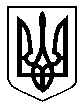 